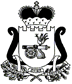 ЕЛЬНИНСКИЙ РАЙОННЫЙ СОВЕТ ДЕПУТАТОВРЕШЕНИЕот      26.01.2018                                                                             № 3На основании части 111 статьи 35 и части 51 статьи 36 Федерального закона от 6 октября 2003 года № 131-ФЗ «Об общих принципах организации местного самоуправления в Российской Федерации», части 3  статьи 21 Устава муниципального образования «Ельнинский район» Смоленской области,	Ельнинский районный Совет депутатов РЕШИЛ:1. Утвердить прилагаемое Положение о порядке представления и рассмотрения ежегодного отчета Главы муниципального образования «Ельнинский район» Смоленской области  о результатах своей деятельности, деятельности Администрации муниципального образования «Ельнинский район» Смоленской области.2. Признать утратившим силу решение Ельнинского районного Совета депутатов от 27.09.2011 № 33 «Об утверждении Положения о порядке заслушивания отчета Главы муниципального образования «Ельнинский район» Смоленской области о результатах его деятельности».3. Признать утратившим силу решение Ельнинского районного Совета депутатов от 27.02.2015 № 13 «Об утверждении Положения о порядке заслушивания ежегодного отчета Главы Администрации муниципального образования «Ельнинский район» Смоленской области о результатах его деятельности, деятельности Администрации муниципального образования «Ельнинский район» Смоленской области, в том числе о решении вопросов, поставленных Ельнинским районным Советом депутатов».4. Опубликовать настоящее решение в районной  газете «Знамя».5. Настоящее решение вступает в силу после официального опубликования.6. Контроль за исполнением настоящего решения возложить на постоянную комиссию Ельнинского районного Совета депутатов по экономическому развитию, инвестиционной деятельности, вопросам агропромышленного комплекса, имущественным и земельным отношениям, природопользования, законности и правопорядка.Приложение к решению Ельнинского районного Совета депутатов  от  26.01.2018  № 3 ПОЛОЖЕНИЕо порядке представления и рассмотрения ежегодного отчета Главы муниципального образования «Ельнинский район» Смоленской области о результатах своей деятельности, деятельности Администрации муниципального образования «Ельнинский район» Смоленской области 1. Общие положения1.1. Настоящее Положение разработано в соответствии с Федеральным законом от 6 октября 2003 года № 131-ФЗ «Об общих принципах организации местного самоуправления в Российской Федерации», Уставом муниципального образования «Ельнинский район» Смоленской области в целях организации взаимодействия и последующей координации работы органов местного самоуправления Ельнинского района Смоленской области в процессе подготовки ежегодного отчета Главы муниципального образования «Ельнинский район» Смоленской области о результатах своей деятельности, деятельности Администрации муниципального образования «Ельнинский район» Смоленской области, в том числе о решении вопросов, поставленных Ельнинским районным Советом депутатов (далее – ежегодный отчет Главы муниципального образования).1.2. Положение устанавливает порядок представления в Ельнинский районный Совет депутатов   (далее – районный Совет депутатов), рассмотрения районным Советом депутатов и оформления результатов ежегодного отчета Главы муниципального образования. 1.3. Рассмотрение и заслушивание ежегодного отчета Главы муниципального образования осуществляется на открытом заседании районного Совета депутатов, на которое приглашаются жители Ельнинского района, представители государственных органов власти и органов местного самоуправления, руководители предприятий и учреждений, а также представители политических партий, общественных объединений и средств массовой информации.2. Содержание ежегодного отчета Главымуниципального образования2.1. Ежегодный отчет Главы муниципального образования отражает результаты деятельности Главы муниципального образования и результаты деятельности Администрации муниципального образования «Ельнинский район» Смоленской области в том числе по решению вопросов, поставленных районным Советом депутатов.2.2. Ежегодный отчет Главы муниципального образования должен включать в себя текстовую (описательную) часть, а также отчет о достигнутых значениях показателей в отчетном периоде. 2.3. Текстовая (описательная) часть ежегодного отчета Главы муниципального образования содержит следующую информацию:1) оценку социально-экономического положения в муниципальном образовании, положительная и отрицательная динамика:- социально-демографическая ситуация (численность постоянного населения, уровень рождаемости, смертности; социально-демографический состав; образовательный уровень населения, структура занятости, уровень безработицы, доходы населения);- экономический потенциал (отраслевая структура экономики, показатели уровня и объемов производства; малый бизнес; инвестиции в основной капитал); - социальную инфраструктуру (образование, здравоохранение, культура и т.д.);- инженерная инфраструктура (ЖКХ, благоустройство, жилищное строительство и т.п.); - характеристика структуры местного бюджета, основные показатели его исполнения (уровень собственных доходов, потенциальные возможности увеличения доходной части бюджета);- ключевые проблемы социально-экономического развития муниципального образования;- характеристика задач и перспективных направлений социально-экономического развития муниципального образования (повышение инвестиционной привлекательности, работа по увеличению собственной доходной базы местного бюджета и т.п.). 2) основные направления деятельности в отчетном периоде, достигнутые по ним результаты:- реализация полномочий по решению вопросов местного значения Ельнинского  района Смоленской области; - взаимодействие с органами государственной власти, органами местного самоуправления иных муниципальных образований, гражданами и организациями;- работа с обращениями граждан, личный прием граждан;- осуществление отдельных государственных полномочий, переданных органам местного самоуправления федеральными и областными законами.3) деятельность Главы муниципального образования по решению               вопросов, поставленных перед ним районным Советом депутатов, достигнутые результаты.4) основные цели и направления деятельности на предстоящий период.2.4. Ежегодный отчет Главы муниципального образования может содержать иную информацию об осуществлении Главой муниципального образования иных полномочий в соответствии с федеральными, областными законами, Уставом муниципального образования «Ельнинский район» Смоленской области. 2.5. В качестве комментария к ежегодному отчету Главы муниципального образования могут быть приложены презентационные материалы, слайды, таблицы, мониторинговые исследования, иллюстрации и иные материалы.2.6. В основу ежегодного отчета Главы муниципального образования                         должны быть положены ключевые показатели оценки эффективности деятельности органов местного самоуправления в соответствии с системой показателей, утвержденных Указом Президента Российской Федерации от 28.04.2008 № 607                           «Об оценке эффективности деятельности органов местного самоуправления городских округов и муниципальных районов», а также результаты мониторинга реализации документов стратегического планирования муниципального образования.2.7. При обосновании достигнутых значений показателей дается краткое пояснение, характеристика мер, реализуемых Главой муниципального образования, с помощью которых ему удалось улучшить значение показателей, а также пояснения по показателям с негативной тенденцией развития.3. Порядок представления Главой муниципального образования ежегодного отчета 3.1. Ежегодный отчет Главы муниципального образования представляется в районный Совет депутатов в первом полугодии года следующего за отчётным, в соответствии с планом работы Ельнинского районного Совета депутатов на  очередной календарный год. Отчет считается представленным в районный Совет депутатов тем числом, каким они были зарегистрированы в системе документооборота районного Совета депутатов.3.2. Отчет представляется на бумажном и электронном носителях.3.3. Непредставление ежегодного отчета Главы муниципального образования или нарушение сроков представления ежегодного отчета Главы муниципального образования в сочетании с другими основаниями может служить основанием для неудовлетворительной оценки районным Советом депутатов деятельности Главы муниципального образования.4. Порядок рассмотрения ежегодного отчета Главы муниципального образования4.1. Заседание районного Совета депутатов по рассмотрению ежегодного отчета Главы муниципального образования проводится не позднее 45 дней со дня его представления в районный Совет депутатов4.2. По итогам предварительного согласования председателя                      районного  Совета депутатов и Главы муниципального образования,  дата, место и время проведения заседания по ежегодному отчету Главы муниципального образования определяются распоряжением председателя районного Совета депутатов. 4.3. Информация о дате, времени и месте проведения заседания районного Совета депутатов по ежегодному отчету Главы муниципального образования публикуется в районной газете «Знамя» не менее чем за 5 рабочих дней до даты его проведения.4.4. Глава муниципального образования в письменной форме уведомляется о дате, времени и месте заседания районного Совета депутатов по вопросу заслушивания ежегодного отчета Глава муниципального образования не менее чем за 10 рабочих дней до дня его проведения.4.5. Ежегодный отчет Главы муниципального образования не позднее следующего рабочего дня после дня его представления в районный Совет депутатов направляется во все депутатские комиссии районного Совета депутатов для предварительного рассмотрения. 4.6. Комиссией районного Совета депутатов, ответственной за организацию рассмотрения ежегодного отчета Главы муниципального образования, является постоянная комиссия Ельнинского районного Совета депутатов по экономическому развитию, инвестиционной деятельности, вопросам агропромышленного комплекса, имущественным и земельным отношениям, природопользования, законности и правопорядка (далее – ответственная комиссия).4.7. Депутатские комиссии районного  Совета депутатов осуществляют предварительное рассмотрение ежегодного отчета Главы муниципального образования в соответствии с регламентом районного  Совета депутатов.4.8. Ответственная комиссия районного  Совета депутатов на основании материалов, поступивших от депутатских комиссий по итогам предварительного рассмотрения, готовят обобщенное мнение депутатов по ежегодному отчету Главы муниципального образования и направляют его в письменной форме Главе муниципального образования не позднее, чем за 15 рабочих дней до дня соответствующего заседания районного Совета депутатов.4.9. Ежегодный отчет Главы муниципального образования предоставляется районному  Совету депутатов на заседании в форме отчетного доклада Главы муниципального образования. Структура отчетного доклада определяется Главой муниципального образования самостоятельно. 4.10. Вопросы рассмотрения ежегодного отчета Главы муниципального образования, не урегулированные настоящим Положением, решаются в соответствии с регламентом районного  Совета депутатов.5. Решение об оценке деятельности Главы муниципального образования5.1. По результатам рассмотрения ежегодного отчета Главы муниципального образования депутаты районного Совета депутатов принимают решения об оценке деятельности Главы муниципального образования по результатам его ежегодного отчета. 5.2. Определяющими являются следующие критерии оценки:- итоги исполнения бюджета муниципального района;- результаты исполнения решений районного Совета депутатов;- уровень освоения денежных средств по приоритетным и инвестиционным проектам, по муниципальным, региональным и федеральным программам;- выполнение долгосрочных и комплексных муниципальных программ;- отсутствие задолженности по заработной плате работников муниципальных организаций;- эффективность работы с жалобами и обращениями граждан;- решение вопросов, поставленных районным  Советом депутатов перед Главой муниципального образования и Администрацией муниципального образования «Ельнинский район» Смоленской области.5.3. Решение по ежегодному отчету Главы муниципального образования принимаются депутатами районного  Совета депутатов открытым голосованием большинством голосов от установленной численности депутатов районного  Совета депутатов.5.4. Решение районного  Совета депутатов об оценке деятельности Главы муниципального образования по результатам ежегодного отчета Главы муниципального образования включают в себя следующие положения:1) об утверждении (принятии к сведению) ежегодного отчета Главы муниципального образования;2) удовлетворительную или неудовлетворительную оценку деятельности Главы муниципального образования по результатам ежегодного отчета                             Главы муниципального образования. В случае неудовлетворительной оценки деятельности Главы муниципального образования по результатам ежегодного отчета Главы муниципального образования указываются причины, по                              которым деятельность Главы муниципального образования оценена неудовлетворительно.6. Порядок опубликования (обнародования) решения районного Совета депутатов по результатам рассмотрения и заслушивания ежегодного отчета Главы муниципального образования6.1 Решение районного Совета депутатов об оценке деятельности Главы муниципального образования по результатам его ежегодного отчета вступает в силу со дня его подписания и подлежит опубликованию в газете «Знамя» в течение 10 дней.Одновременно с решениями публикуется информация о размещении ежегодного отчета Главы муниципального образования.6.2. Ежегодный отчет Главы муниципального образования в течение 5 дней со дня его рассмотрения размещается на официальном сайте Администрации муниципального образования «Ельнинский район» Смоленской области.Об утверждении Положения о порядке представления и рассмотрения ежегодного отчета Главы муниципального образования «Ельнинский район» Смоленской области о результатах своей деятельности, деятельности Администрации муниципального образования «Ельнинский район» Смоленской областиПредседатель Ельнинского районного Совета депутатов ___________________Е.Н. ГераськоваГлава муниципального образования «Ельнинский район»  Смоленской области_______________________Н.Д. Мищенков